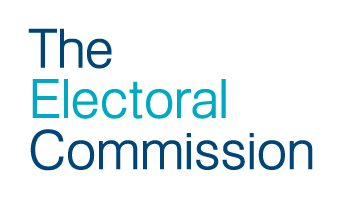 Timetable for Scottish council elections on 5 May 2022The days which are disregarded in calculating the timetable are Saturday, Sunday, Good Friday, Easter Monday, bank holidays (i.e. Monday 2 May) and any day appointed for public thanksgiving or mourning.Please be aware that the timetable may change in the event of days being appointed for public thanksgiving or mourning.The timetable contains the statutory deadlines as set out in the election rules and also reflects the directions issued by the Convener of the Electoral Management Board for Scotland. Dates which reflect a direction issued by the Convener appear in boxes shaded in blue.*Although these deadlines are calculated on calendar days, the deadline cannot fall on a dies-non. The deadline will in that case be the next working day.EventWorking days before poll (deadline if not midnight)DatePublication of notice of electionNot earlier than the thirty-fifth day before the date of the poll and not later than the twenty-eighth day before the date of the pollMonday 14 MarchDispatch of poll cards to electorsAs soon as practicable after the issue of notice of electionBetween Tuesday 15 and Wednesday 16 March Delivery of nomination papersNot later than 4pm on any working day from the day after the publication of notice of election until 4pm on the twenty-third dayNot later than 4pm on any working day after the publication of the notice of election until 4pm on Wednesday 30 MarchDeadline for withdrawals of nomination23 days (4pm)4pm on Wednesday 30 March Deadline for the notification of appointment of election agents23 days (4pm)4pm on Wednesday 30 March Publication of notice of poll, including situation of polling stationsAs soon as practicable after the deadline for withdrawalsAs soon as practicable after 4pm on Wednesday 30 March  Publication of the first interim notice of alteration23 daysWednesday 30 MarchPublication of the second interim notice of alterationBetween 22 days and 6 daysFriday 8 April First dispatch of postal ballot packsBetween Thursday 14 and Tuesday 19 AprilDeadline for receiving applications for registration 12 daysMonday 18 April Deadline for receiving new postal vote and postal proxy applications, and for changes to existing postal or proxy votes11 days ()5pm on Tuesday 19 April Deadline for new applications to vote by proxy (not postal proxy or emergency proxies)6 days ()5pm on Tuesday 26 April Final dispatch of postal ballot packsTuesday 26 AprilPublication of final election notice of alteration5 daysWednesday 27 April Deadline for notification of appointment of polling and counting agents5 daysWednesday 27 April POLLING DAY0 (7am to 10pm)7am to 10pm on Thursday 5 May Last time that electors can apply for a replacement for a lost and spoilt postal vote0 (10pm)10pm on Thursday 5 May Deadline for emergency proxy applications0 (5pm)5pm on Thursday 5 May Last time to alter the register due to clerical error or court appeal0 (9pm)9pm on Thursday 5 May Verification and countFriday 6 MayFirst ballot boxes are opened after 8am and not later than 9.30amLatest day for candidates to receive their invoices21 calendar daysIf result is declared:6 May it is 27 May 7 May it is 30 May* Latest day for candidates to pay their invoices28 calendar daysIf the result is declared:6 May it is 6 June 7 May it is 6 June Latest date for candidates to submit their return and agent declaration35 calendar daysIf the result is declared:6 May it is 10 June7 May it is 13 June* Sending postal vote identifier rejection noticesWithin 3 months beginning with the date of poll By Thursday 4 August